DIFERENSIASI PENGELOLAAN PEGADAIAN SYARI`AH DENGAN PEGADAIAN KONVENSIONAL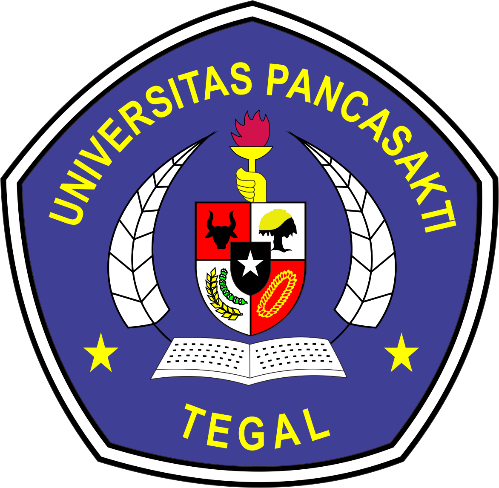 SKRIPSIDiajukan untuk Memenuhi Tugas dan Melengkapi Syarat Guna Memperoleh Gelar Sarjana Strata 1 (S1) Dalam Ilmu HukumOleh:PROGRAM STUDI ILMU HUKUMFAKULTAS HUKUMUNIVERSITAS PANCASAKTI TEGAL2022                        HALAMAN PENGESAHAN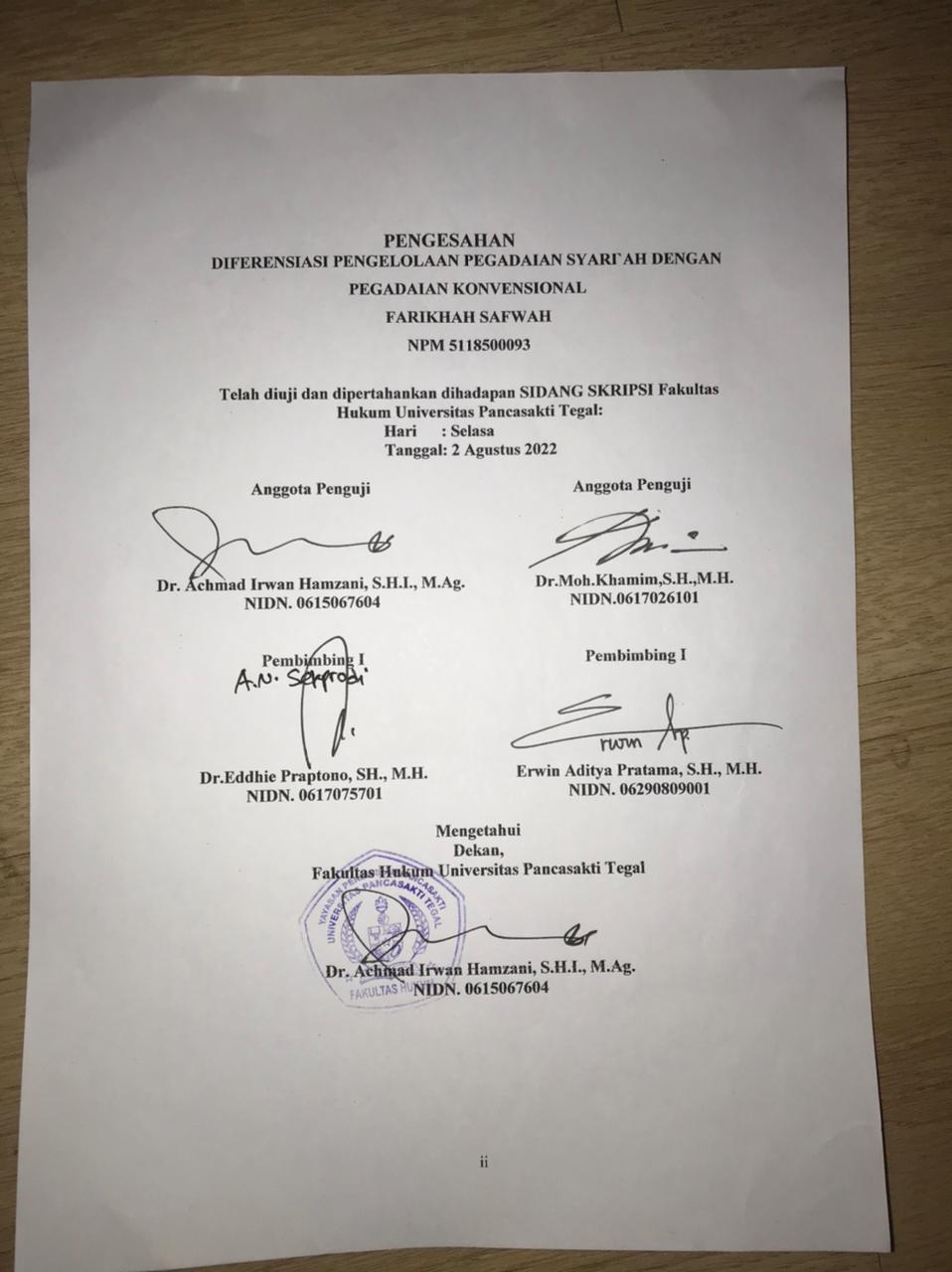 DIFERENSIASI PENGELOLAAN PEGADAIAN SYARI`AH DENGAN PEGADAIAN KONVENSIONALFARIKHAH SAFWAHNPM 5118500093Telah diuji dan dipertahankan dihadapan SIDANG SKRIPSI Fakultas Hukum Universitas Pancasakti Tegal:                                              Hari     : SelasaTanggal: 2 Agustus 2022PERSETUJUAN  PEMBIMBING SKRIPSI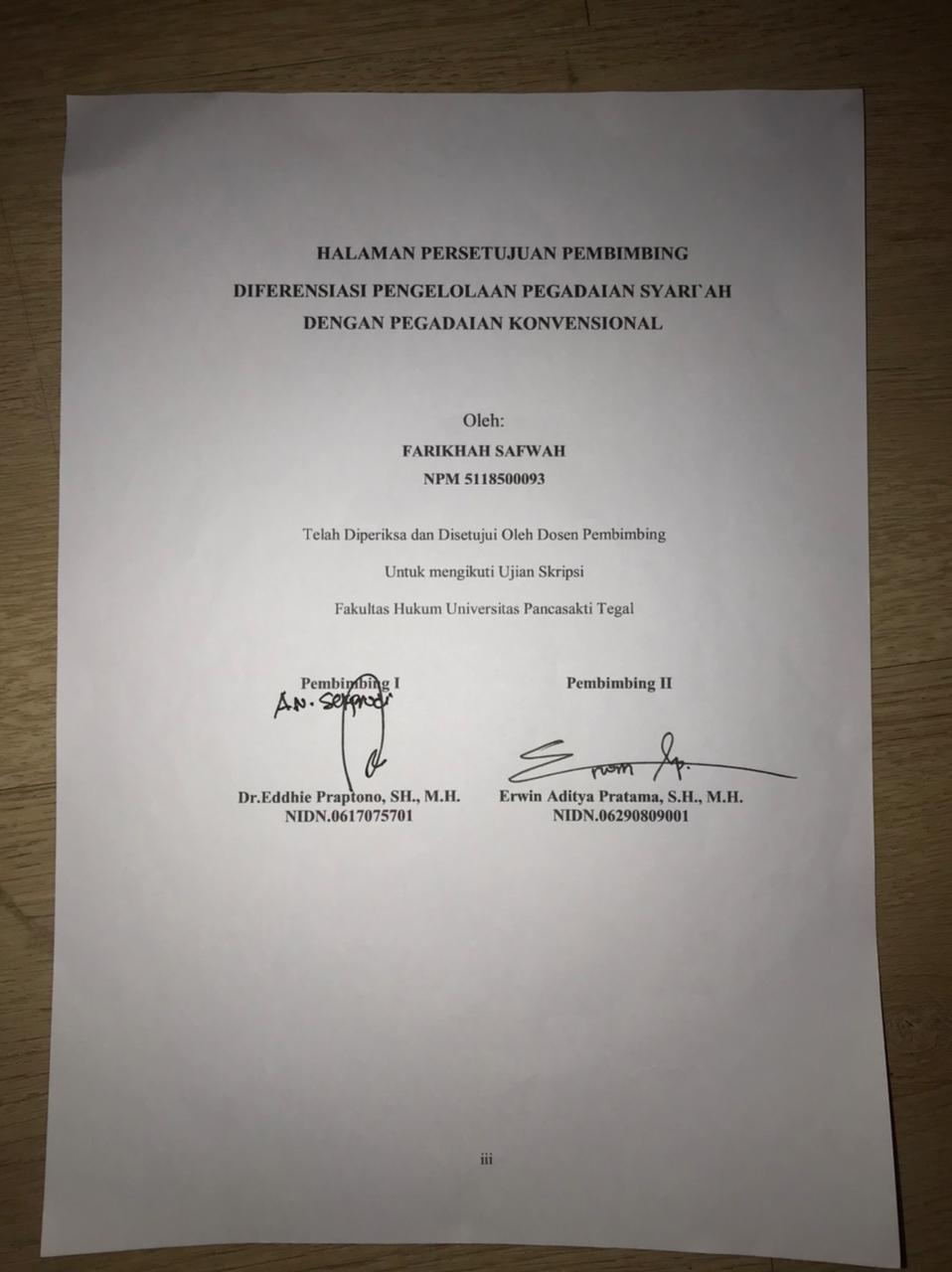 DIFERENSIASI PENGELOLAAN PEGADAIAN SYARI`AH DENGAN PEGADAIAN KONVENSIONALOleh:FARIKHAH SAFWAHNPM 5118500093Telah Diperiksa dan Disetujui Oleh Dosen PembimbingUntuk mengikuti Ujian SkripsiFakultas Hukum Universitas Pancasakti TegalPERNYATAAN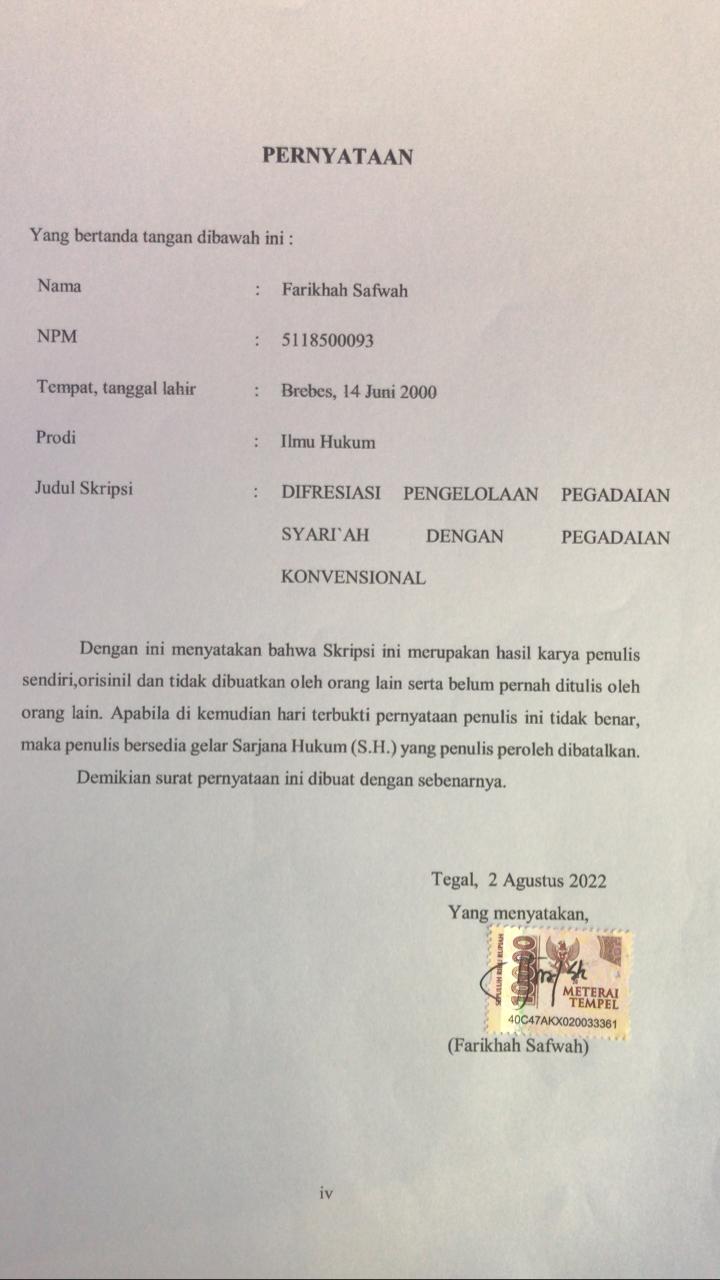 Yang bertanda tangan dibawah ini :Dengan ini menyatakan bahwa Skripsi ini merupakan hasil karya penulis sendiri,orisinil dan tidak dibuatkan oleh orang lain serta belum pernah ditulis oleh orang lain. Apabila di kemudian hari terbukti pernyataan penulis ini tidak benar, maka penulis bersedia gelar Sarjana Hukum (S.H.) yang penulis peroleh dibatalkan.Demikian surat pernyataan ini dibuat dengan sebenarnya.AbstrakPegadaian pertama kali didirikan di indonesia pada tanggal 1 april 1901 disukabumi. Pegadaian ini merupakan salah satu badan usaha milik negara (BUMN) yang memberikan pelayanan kepada masyarakat luas dan memupuk keuntungan atas dasar peraturan perusahaan. Pegadaian juga diharapkan dapat menekan munculnya lembaga keuangan non formal yang cenderung merugikan masyarakat seperti  pegadaian gelap , bank gelap, rentenir, dan lain- lain.Penelitian ini bertujuan untuk: (1) Mengkaji Bagaimana Pengelolaan Pegadaian Syari`ah dengan Pegadaian Konvensional. (2) Mengkaji kekurangan dan kelebihan Pegadaian Syari`ah dengan Pegadaian Konvensional. Jenis penelitian ini adalah kepustakaan , Pendekatan yang digunakan adalah normatif, Teknik pengumpulan data melalui penelusuran kepustakaan dengan melakukan pencarian dari sumber di internet, jurnal dan buku terkait pegadaian syariah dan konvensional dengan analisis data kualitatif karena data akan disajikan dalam secara deskriptif .Hasil penelitian ini adalah dalam Kitab Undang-undang Pasal 1150 sampai dengan Pasal 1160 buku II Peraturan Pemerintah No 103 tahun 2000, tentang Perusahaan umum (Perum) Pegadaian. Peraturan Pemerintah RI nomor 51 tahun 2011 tentang perubahan bentuk badan hukum dari perusahaan umum menjadi perusahaan perseroan. Hukum Perdata tentang segala sesuatu yang berkaitan dengan prinsip, kinerja dan lainnya dari pegadaian.Berdasarkan hasil penelitian ini diharapkan akan menjadi bahan informasi dan masukan bagi mahasiswa, akademisi, praktisi, dan semua pihak yang membutuhkan di lingkungan Fakultas Hukum Universitas Pancasakti Tegal.Kata Kunci: Pegadaian, pengelolaan , Syariah dan konvensional.AbstractPawnshop was first established in Indonesia on April 1, 1901 in Sukabumi. This procurement is one of the state-owned enterprises (BUMN) that provides services to the wider community and generates profits on the basis of company regulations. The existence of Pawnshop is also expected to suppress the emergence of non-formal financial institutions that tend to harm the public, such as illicit pawnshops, illegal banks, moneylenders, and others.This study aims to: (1) examine how the management of sharia pawnshops with conventional pawnshops. (2) Assessing the advantages and disadvantages of Sharia Pawnshops with Conventional Pawnshops. This type of research is literature, the approach used is normative, the data collection technique is through library searches by searching from sources on the internet, journals and books related to sharia and conventional pawnshops with qualitative data analysis because the data will be presented in a descriptive manner.The results of this research are in Article 1150 to Article 1160 Book II of Government Regulation No. 103 of 2000, concerning Public Company (Perum) Pawnshop. Government Regulation of the Republic of Indonesia number 51 of 2011 concerning changes in the form of a legal entity from a public company to a limited liability company. Civil law on everything related to the principles, performance and others of pawnshops. , and all parties in need within the Faculty of Law, Pancasakti University, Tegal.Keywords: Pawnshop, management, Sharia and conventional.PERSEMBAHANSkripsi ini penulis persembahkan kepada: Orang tua penulis Bapak Nurohman dan Ibu Wastuti ,serta tante saya Karsewi Mintaria. Tak lupa para pihak baik dari keluarga dan teman-teman kuliah saya yang selalu membantu dan memberikan motivasi dalam mengerjakan skripsi ini.Para pembimbing dan semua dosen tanpa terkecuali terimakasih atas ilmu serta arahannya sehingga saya dapat menyelesaikan skripsi ini. MOTTO“Setiap Tantangan Merupakan Kesempatan Untuk melihat Siapa diri kita Dan Untuk melihat Dapat Menjadi Apa Diri Kita”KATA PENGANTARDengan mengucapkan syukur kehadirat Allah SWT., Alhamdulillah penyusunan Skripsi ini dapat diselesaikan. Dengan Skripsi ini pula, penulis dapat menyelesaikan studi di Program Studi Ilmu Hukum Fakultas Hukum Universitas Pancasakti Tegal. Shalawat dan salam penulis sampaikan kepada Rasulullah SAW, yang membawa rahmat sekalian alam.Penyusunan Skripsi ini tidak lepas dari bantuan dan dorongan berbagai pihak yang kepadanya patut diucapkan terimakasih. Ucapan terimakasih penulis sampaikan kepada:Dr. Taufiqulloh, M.Hum. (Rektor Universitas Pancasakti Tegal)Dr. Achmad Irwan Hamzani, S.H.I., M.Ag. (Dekan Fakultas Hukum Universitas Pancasakti Tegal).Kanti Rahayu, S.H., M.H. (Wakil Dekan I Fakultas Hukum Universitas Pancasakti Tegal).Tony Haryadi, S.H., M.H. (Wakil Dekan II Fakultas Hukum Universitas Pancasakti Tegal).Imam Asmarudin, S.H., M.H. (Wakil Dekan III Fakultas Hukum Universitas Pancasakti Tegal).Muhammad Wildan, S.H., M.H. (Sekretaris Program Studi Ilmu Hukum Fakultas Hukum Universitas Pancasakti Tegal).Dr. Eddhie Praptono, S.H., M.H.  (Dosen pembimbing I),Erwin Aditya Pratama, S.H., M.H. (Dosen pembimbing II), yang telah berkenan memberikan bimbingan dan arahan pada penulis dalam penyusunan Skripsi ini. Seluruh civitas akademika Fakultas Hukum Universitas Pancasakti Tegal yang telah memberikan pengetahuan dan jasanya kepada penulis selama mengikuti perkuliahan. Mudah-mudahan mendapatkan balasan dari Allah SWT sebagai amal shalih.Segenap pegawai administrasi/karyawan Universitas Pancasakti Tegal khususnya di Fakultas Hukum yang telah memberikan layanan akademik dengan sabar dan ramah.Orang tua terutama bapak dan ibu serta saudara-saudara penulis yang memberikan dorongan moriil pada penulis dalam menempuh studi.Kawan-kawan penulis dan semua pihak yang memberikan motivasi dalam menempuh studi maupun penyusunan Skripsi ini yang tidak dapat disebutkan satu-persatu.Semoga Allah SWT. membalas semua amal kebaikan mereka dengan balasan yang lebih dari yang mereka berikan kepada penulis. Akhirnya hanya kepada AllahSWT. penulis berharap semoga Skripsi ini dapat bermanfaat bagi penulis khususnya,dan bagi pembaca umumnya. DAFTAR ISIE:\prikitiwwwwwwwww.docx - _Toc106830345FARIKHAH SAFWAHNPM 5118500093Anggota Penguji Dr. Achmad Irwan Hamzani, S.H.I., M.Ag.NIDN. 0615067604Anggota Penguji Dr.Moh.Khamim,S.H.,M.H.NIDN.0617026101Pembimbing IDr.Eddhie Praptono, SH., M.H.NIDN. 0617075701Pembimbing IErwin Aditya Pratama, S.H., M.H.NIDN. 06290809001MengetahuiDekan,Fakultas Hukum Universitas Pancasakti TegalDr. Achmad Irwan Hamzani, S.H.I., M.Ag.NIDN. 0615067604Pembimbing IDr.Eddhie Praptono, SH., M.H.NIDN.0617075701Pembimbing IIErwin Aditya Pratama, S.H., M.H.NIDN.06290809001Nama :Farikhah SafwahFarikhah SafwahNPM:51185000935118500093Tempat, tanggal lahir:Brebes, 14 Juni 2000Brebes, 14 Juni 2000Prodi:Ilmu HukumIlmu HukumJudul Skripsi::DIFERENSIASI PENGELOLAAN PEGADAIAN SYARI`AH DENGAN PEGADAIAN   KONVENSIONALTegal, 2  Agustus 2022Yang menyatakan,(Farikhah Safwah)Tegal, 2 Agustus 2022Penulis